This is a template with a PHPDocX block.Member: John Doe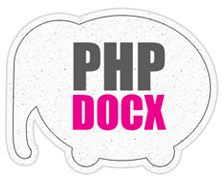 DATE: 11/08/2021Member: Jane DoeLink to websiteDATE: 21/08/2021A final paragraph.